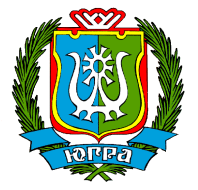 ДЕПАРТАМЕНТ СТРОИТЕЛЬСТВАХАНТЫ-МАНСИЙСКОГО АВТОНОМНОГО ОКРУГА - ЮГРЫПРИКАЗО внесении изменения в приложение к приказу Департамента строительства Ханты-Мансийского автономного округа – Югры от            29 февраля 2016 года № 5-нп «Об утверждении Порядка сообщения государственными гражданскими служащими Ханты-Мансийского автономного округа – Югры, замещающими должности государственной гражданской службы Ханты-Мансийского автономного округа – Югры в Департаменте строительства 
Ханты-Мансийского автономного округа – Югры, о возникновении личной заинтересованности при исполнении должностных обязанностей, которая приводит или может привести к конфликту интересов»г. Ханты-Мансийск10 апреля 2018 г.									№ 6-нпВ соответствии с Указом Президента Российской Федерации от 1 июля 2010 года № 821 «О комиссиях по соблюдению требований служебному поведению федеральных государственных служащих и урегулированию конфликта интересов», постановлением Губернатора Ханты-Мансийского автономного округа – Югры от 23 мая 2011 года № 79 «О комиссиях по соблюдению требований к служебному поведению государственных гражданских служащих Ханты-Мансийского автономного округа – Югры и урегулированию конфликта интересов»
п р и к а з ы в а ю:Внести в приложение к приказу Департамента строительства 
Ханты-Мансийского автономного округа – Югры от 29 февраля 2016 года № 5-нп «Об утверждении Порядка сообщения государственными гражданскими служащими Ханты-Мансийского автономного 
округа – Югры, замещающими должности государственной гражданской службы Ханты-Мансийского автономного округа – Югры в Департаменте строительства Ханты-Мансийского автономного округа – Югры, о возникновении личной заинтересованности при исполнении должностных обязанностей, которая приводит или может привести к конфликту интересов» изменение, дополнив пункт 10 абзацами следующего содержания:«Мотивированное заключение по результатам рассмотрения уведомления должно содержать:а) информацию, изложенную в уведомлении;б) информацию, полученную от органов государственной власти, органов местного самоуправления и заинтересованных организаций на основании запросов;в) мотивированный вывод по результатам предварительного рассмотрения уведомления, а также рекомендации для принятия решения комиссией.».Директор Департаментастроительства автономного округа – главный архитектор							Р.А.ЦыганенкоВнесен в государственный реестр нормативных правовых актов исполнительных органов государственной власти Ханты-Мансийского автономного округа – Югры за № 3828 от 10.04.2018 г.